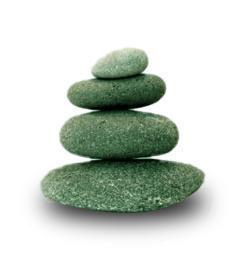 Supplemental Guide: Orthopaedic Trauma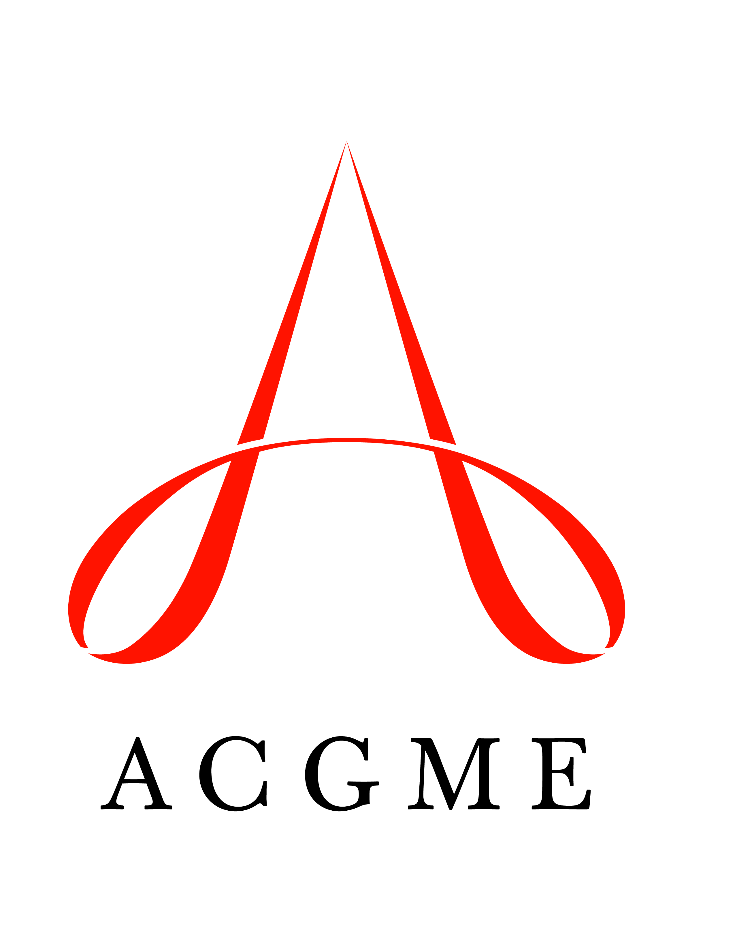 March 2022TABLE OF CONTENTSPatient care	5Polytrauma	5Complex Diaphyseal Fracture	7Periarticular Fractures	9Pelvic and Acetabular Fractures	12Soft Tissue	15Medical Knowledge	17Polytrauma	17Complex Diaphyseal Fracture	19Periarticular Fractures	21Pelvic and Acetabular Fractures	24Decision Making for Complex Problems	26Systems-based practice	28Patient Safety and Quality Improvement	28System Navigation for Patient-Centered Care	30Physician Role in Health Care Systems	32practice-based learning and improvement	34Evidence-Based and Informed Practice	34Reflective Practice and Commitment to Personal Growth	36professionalism	38Professional Behavior and Ethical Principles	38Accountability/Conscientiousness	40Well-Being	42interpersonal and communication skills	44Patient- and Family-Centered Communication	44Interprofessional and Team Communication	47Communication within Health Care Systems	49Mapping of Milestones 1.0 to 2.0	51Resources	53Milestones Supplemental GuideThis document provides additional guidance and examples for the Orthopaedic Trauma Milestones. This is not designed to indicate any specific requirements for each level, but to provide insight into the thinking of the Milestone Work Group.Included in this document is the intent of each Milestone and examples of what a Clinical Competency Committee (CCC) might expect to be observed/assessed at each level. Also included are suggested assessment models and tools for each subcompetency, references, and other useful information. A theme in the creation of this version of the Orthopaedic Trauma Milestones was fundamentally asking the question of what differentiates traumatologists from general or non-trauma trained orthopaedists. Another theme is the desire for graduating fellows to be functioning predominantly at the oversight level of supervision by the end of the educational program. As such, the progression of several Milestones is more about the level of supervision than the specific tasks of a subcompetency. Finally, feedback from fellows regarding preparation for the long-term clinical management of patients has led to a specific Medical Knowledge subcompetency on “Decision Making for Complex Problems” germane to orthopaedic trauma.   Review this guide with the CCC and faculty members. As the program develops a shared mental model of the Milestones, consider creating an individualized guide (Supplemental Guide Template available) with institution/program-specific examples, assessment tools used by the program, and curricular components, including rotation mapping.Additional tools and references, including the Milestones Guidebook, Clinical Competency Committee Guidebook, and Milestones Guidebook for Residents and Fellows, are available on the Resources page of the Milestones section of the ACGME website.Some milestone descriptions include statements about performing independently. This is conditional independence, or the privilege of progressive authority and responsibility, as determined by the program director and faculty based on the needs of the patient and the skills of the fellow. The fellow must still be under the supervision of a faculty member. It is important to use this guide in conjunction with the ACGME specialty-specific Program Requirements. Specific language regarding levels of supervision has been included that is defined through the Program Requirements.  Levels of Supervision: Direct Supervision
The supervising physician is physically present with the fellow during the key portions of the patient interaction.Indirect Supervision
The supervising physician is not providing physical or concurrent visual or audio supervision but is immediately available to the fellow for guidance and is available to provide appropriate direct supervision.Oversight
The supervising physician is available to provide review of procedures/encounters with feedback provided after care is deliveredThe Milestones are not meant to be an inclusive list of knowledge or procedures a fellow may participate in. Both the ACGME and the Orthopaedic Trauma Association (OTA) have lists of core procedures. The OTA list can be found here. There is clearly some mapping of Milestones to certain procedures. For example, fasciotomy and open fracture debridement would be covered under “Patient Care 5: Soft Tissue”; femur/tibia/humeral shaft fractures under “Patient Care 2: Complex Diaphyseal Fractures”; pelvic and acetabular fractures under “Patient Care 4: Pelvic and Acetabular Fractures”; and distal femur/tibial plateau/tibial pilon/talus/calcaneus/periarticular elbow/distal radius under “Patient Care 3: Periarticular Fractures”. The overfall intent of any Patient Care or Medical Knowledge Milestone can be applied to the core procedures defined by the ACGME or OTA. Examples in the boxes below should help assist with that application.    Additionally, the subcompetencies for Systems-Based Practice, Practice-Based Learning and Improvement, Professionalism, and Interpersonal and Communication Skills are carried over from the Orthopaedic Surgery Milestones for residents. As each learner is in a new context (generalist to specialist, new patient population, etc.) these skills and behaviors must still be addressed.These milestones were created to allow for objective measurement of fellows during orthopaedic trauma fellowship.  It is the intention of the Milestones group that the examiner should view these milestones as a progression of goals along a spectrum for their fellows, rather than distinct black-and-white criteria for success.”  To help programs transition to the new version of the Milestones, the ACGME has mapped the original Milestones 1.0 to the new Milestones 2.0. Indicated below are where the subcompetencies are similar between versions. These are not exact matches but are areas that include similar elements. Not all subcompetencies map between versions. Inclusion or exclusion of any subcompetency does not change the educational value or impact on curriculum or assessment.Available Milestones Resources Milestones 2.0: Assessment, Implementation, and Clinical Competency Committees Supplement, new 2021 - https://meridian.allenpress.com/jgme/issue/13/2sClinical Competency Committee Guidebook, updated 2020 - https://www.acgme.org/Portals/0/ACGMEClinicalCompetencyCommitteeGuidebook.pdf?ver=2020-04-16-121941-380 Clinical Competency Committee Guidebook Executive Summaries, new 2020 - https://www.acgme.org/What-We-Do/Accreditation/Milestones/Resources - Guidebooks - Clinical Competency Committee Guidebook Executive Summaries Milestones Guidebook, updated 2020 - https://www.acgme.org/Portals/0/MilestonesGuidebook.pdf?ver=2020-06-11-100958-330 Milestones Guidebook for Residents and Fellows, updated 2020 - https://www.acgme.org/Portals/0/PDFs/Milestones/MilestonesGuidebookforResidentsFellows.pdf?ver=2020-05-08-150234-750 Milestones for Residents and Fellows PowerPoint, new 2020 -https://www.acgme.org/Residents-and-Fellows/The-ACGME-for-Residents-and-Fellows Milestones for Residents and Fellows Flyer, new 2020 https://www.acgme.org/Portals/0/PDFs/Milestones/ResidentFlyer.pdf Implementation Guidebook, new 2020 - https://www.acgme.org/Portals/0/Milestones%20Implementation%202020.pdf?ver=2020-05-20-152402-013 Assessment Guidebook, new 2020 - https://www.acgme.org/Portals/0/PDFs/Milestones/Guidebooks/AssessmentGuidebook.pdf?ver=2020-11-18-155141-527 Milestones National Report, updated each Fall - https://www.acgme.org/Portals/0/PDFs/Milestones/2019MilestonesNationalReportFinal.pdf?ver=2019-09-30-110837-587 (2019)Milestones Bibliography, updated twice each year - https://www.acgme.org/Portals/0/PDFs/Milestones/MilestonesBibliography.pdf?ver=2020-08-19-153536-447 Developing Faculty Competencies in Assessment courses - https://www.acgme.org/Meetings-and-Educational-Activities/Other-Educational-Activities/Courses-and-Workshops/Developing-Faculty-Competencies-in-Assessment Assessment Tool: Direct Observation of Clinical Care (DOCC) - https://dl.acgme.org/pages/assessmentAssessment Tool: Teamwork Effectiveness Assessment Module (TEAM) - https://dl.acgme.org/pages/assessment Learn at ACGME has several courses on Assessment and Milestones - https://dl.acgme.org/Patient Care 1: Polytrauma (Care of Multiply Injured Patient)Overall Intent: To care for polytrauma patients, which requires patient assessment, laboratory, and image interpretation, understanding of patient physiology, communication with other providers and patients/family, and determining timing and degree of orthopaedic interventionPatient Care 1: Polytrauma (Care of Multiply Injured Patient)Overall Intent: To care for polytrauma patients, which requires patient assessment, laboratory, and image interpretation, understanding of patient physiology, communication with other providers and patients/family, and determining timing and degree of orthopaedic interventionMilestonesExamplesLevel 1 Identifies when a patient needs damage control during initial resuscitation, with direct supervisionPrioritizes management of polytrauma patients, with direct supervisionCounsels patients on acute diagnosis, with direct supervisionAnalyzes laboratory-based studies for when a patient does not meet early appropriate care criteria and needs damage control orthopaedicsDetermines order of treatment for orthopedic injuries and discusses with general surgery and neurosurgery their plans for interventionDescribes acute interventions necessary for resuscitation/stabilization of patient to patient/familyAttending tells fellow to go talk to patient and tell them what is going to happen, fellow repeats recommendations verbatim to patientDiscusses injuries with patient and family and prioritizes injury severityLevel 2 Identifies when a patient needs damage control during initial resuscitation, with indirect supervisionPrioritizes management of polytrauma patients, with indirect supervisionCounsels patients on acute diagnosis and expectations, with indirect supervisionRecognizes the need for damage control orthopaedics versus early appropriate care Applies laboratory-based criteria for early appropriate care criteria and damage control orthopaedics with remote discussion/coachingDetermines appropriate order of interventions/procedures with exit points if patient condition changesDiscusses priority of interventions/procedures with consulting services, patient, and family to determine appropriate timing of orthopaedic interventionLevel 3 Performs damage control procedures, with indirect supervisionDetermines timing for definitive management, with oversightCounsels patients on short-term prognosis, complications, and expectations, with oversightUnderstands the application and options for damage control orthopaedics proceduresApplies pelvic external fixation and other pelvic volume reducing interventionsApplies external fixation to long bones or joint-spanning external fixation in critically injured patientsAssesses patient’s readiness (e.g., lab and physiological parameters) for open pelvic or acetabular surgeryCounsels patients on risks of infection, nerve injury, venous thromboembolism for open acetabular surgeryLevel 4 Independently performs damage control proceduresIndependently prioritizes and manages complex polytrauma patients through interdisciplinary team careIndependently counsels patients regarding long-term prognosis, potential complications, and need for additional procedure(s)Goes into operating room with general surgery in the middle of the night to figure out a complicated/injured pelvis/mangled extremityIndependently prioritizes and treats patients needing damage control orthopaedics management including, but not limited to, external fixation, pelvic binders, wound managementIndependently coordinates simultaneous or staged procedures with multiple servicesCounsels patients on risk of infection, post-traumatic arthritis, heterotopic ossification, and secondary procedures after acetabular surgeryLevel 5 Independently anticipates changes in patient condition and plans and implements contingenciesIndependently counsels patients regarding long-term prognosis, potential complications, and need for additional procedure(s); cites the evidence for eachEffectively communicates with anesthesia and switches from one plan to another intra-operatively as patient condition changesCites literature when explaining to patients, points to evidence for the fellow’s actions and decisionsCounsels patient about expected recovery course and likely outcome for each treatment option with data driven recommendationsAssessment Models or ToolsCadaver lab dissectionCase based discussionDirect observationCurriculum Mapping Notes or ResourcesOrthopaedic Trauma Association (OTA) Evidence-Based Medicine Article: https://ota.org/education/evidence-based-medicine-resource-list/general#toc9Patient Care 2: Complex Diaphyseal Fracture (e.g., Peri-Prosthetic, Open, Bone Loss, Proximal/Distal Thirds)Overall Intent: To care for patients with diaphyseal fractures, which requires patient assessment, image interpretation, fracture classification, choice and performance of approach, application of stable internal fixation, post-operative planning, and management of post-operative complicationsPatient Care 2: Complex Diaphyseal Fracture (e.g., Peri-Prosthetic, Open, Bone Loss, Proximal/Distal Thirds)Overall Intent: To care for patients with diaphyseal fractures, which requires patient assessment, image interpretation, fracture classification, choice and performance of approach, application of stable internal fixation, post-operative planning, and management of post-operative complicationsPatient Care 2: Complex Diaphyseal Fracture (e.g., Peri-Prosthetic, Open, Bone Loss, Proximal/Distal Thirds)Overall Intent: To care for patients with diaphyseal fractures, which requires patient assessment, image interpretation, fracture classification, choice and performance of approach, application of stable internal fixation, post-operative planning, and management of post-operative complicationsMilestonesExamplesExamplesLevel 1 Develops a surgical plan, with direct supervisionDemonstrates surgical skills (e.g., reduction and placement of nail) and assists with proceduresManages peri-procedural complications, with indirect supervisionDescribes techniques for determining appropriate length, alignment, and rotation of comminuted femoral shaft fracture with promptingPlaces K-wires/Shanz pins; drills in direction and locations necessaryUses clamp to reduce oblique fracture line, with guidanceObtains starting point for various nailing portals such as piriformis fossa versus greater trochanterRecognizes wound at risk and develops treatment plan, with indirect supervisionRecognizes signs of pulmonary complication, orders appropriate evaluation, and discusses management with consulting servicesLevel 2 Develops a surgical plan, with indirect supervisionPerforms critical steps of procedures, with direct supervisionManages peri-procedural complications with oversightProposes plan to verify appropriate restoration of length, alignment, and rotation after long bone nailingCritical steps include exposure, reduction, provisional fixation, and converting to definitive fixationObtains reduction with verbal, but not physical, guidance on various techniquesRecognizes wound at risk and develops treatment plan, with oversightLevel 3 Develops a surgical plan for procedures, including identification of potential challenges and technical complexities, with oversightPerforms critical steps of procedures with indirect supervisionManages complex intra-operative complications with indirect supervisionIdentifies and describes options to obtain adequate/additional fixation in peri-implant/peri-prosthetic fractures with limited remaining osseous corridors Manages open fractures and fractures with bone loss leading to segmental defectsCritical steps include exposure, reduction, provisional fixation, and converting to definitive fixationIdentifies fracture propagation or displacement of previously non-displaced fracture line and alters surgical plan/sequenceLevel 4 Independently develops a surgical plan for procedures, including contingencies for complicationsIndependently performs procedures Independently manages complex intra-operative complicationsPerforms appropriate debridement of open fractures including removing devitalized bone and alters plan based on inter-operative findingsIndependently uses multiple strategies to obtain reduction and fixation in short segment nailingIndependently manages massive bone defects intra-operativelyCompetent in the selection/performance of case-specific bone graft harvestingIdentifies fracture propagation or displacement of previously non-displaced fracture line and alters surgical plan/sequence independentlyLevel 5 Independently plans complex procedures, including management of peri-operative complicationsIndependently performs complex revision procedures Manages long-term complications in the outpatient settingPlans and executes deformity correction procedure after diaphyseal malunionManages, evaluates, discusses treatment options, and indicates nonunion repairManages infection, nonunion/malunion, stiffness, post-traumatic osteoarthritis, and ongoing painAssessment Models or ToolsCadaver lab dissectionCase-based discussionDirect observationCadaver lab dissectionCase-based discussionDirect observationCurriculum Mapping Notes or ResourcesThe AO Foundation. Hip. AO Surgery Reference website. https://surgeryreference.aofoundation.org/orthopedic-trauma/periprosthetic-fractures/hipThe AO Foundation. Knee. AO Surgery Reference website. https://surgeryreference.aofoundation.org/orthopedic-trauma/periprosthetic-fractures/knee The AO Foundation. Hip. AO Surgery Reference website. https://surgeryreference.aofoundation.org/orthopedic-trauma/periprosthetic-fractures/hipThe AO Foundation. Knee. AO Surgery Reference website. https://surgeryreference.aofoundation.org/orthopedic-trauma/periprosthetic-fractures/knee Patient Care 3: Periarticular FracturesOverall Intent: To care for patients with periarticular fractures, which requires patient assessment, image interpretation, fracture classification, choice and performance of approach, application of stable internal fixation, post-operative planning, and management of post-operative complicationsPatient Care 3: Periarticular FracturesOverall Intent: To care for patients with periarticular fractures, which requires patient assessment, image interpretation, fracture classification, choice and performance of approach, application of stable internal fixation, post-operative planning, and management of post-operative complicationsPatient Care 3: Periarticular FracturesOverall Intent: To care for patients with periarticular fractures, which requires patient assessment, image interpretation, fracture classification, choice and performance of approach, application of stable internal fixation, post-operative planning, and management of post-operative complicationsMilestonesExamplesExamplesLevel 1 Develops a surgical plan, with direct supervisionDemonstrates surgical skills for simple periarticular fractures and assists with proceduresManages peri-procedural complications, with indirect supervisionChooses patient position, surgical exposure, reduction, and fixation plan in conversation with faculty surgeonDeploys methods for articular visualization (e.g., femoral distractor, external fixation, booking open fracture lines)Chooses appropriate fixation strategies for articular injuries (e.g., buttress plating for B type fractures)Identifies wound at risk and discusses perioperative wound managementOrders venous thromboembolism scanOrders and interprets inflammatory labs when concerned for infectionLevel 2 Develops a surgical plan, with indirect supervisionIndependently performs procedures for simple periarticular fracturesManages peri-procedural complications, with oversightPresents choice of patient position, surgical exposure, reduction, and fixation plan to faculty surgeonAddresses impact of patient factors on fracture treatment planExposes, reduces, and fixates periarticular fractures with large joint pieces and no impactionDiscusses fixation failure with patient and treatment optionsPer Level 1, but with oversight instead of indirect supervisionLevel 3 Develops a surgical plan for procedures, including identification of potential challenges and technical complexities, with indirect supervision Performs critical steps of procedures for periarticular fractures with indirect supervisionManages complex intra-operative complications with indirect supervisionDetermines when osteotomy (e.g., olecranon, medial malleolus, lateral tibial plateau) is needed for complex periarticular fracturesAdjusts surgical tactic based on soft tissue considerationsIdentifies appropriate weight bearing and range of motion recommendations and duration of immobilization for simple injuries Critical steps include exposure, reduction, provisional fixation, and converting to definitive fixationUses femoral distractor to obtain length and joint distraction for visualization when neededPerforms alternative exposures to reach difficult fracture fragments (e.g., posterior tibial plateau exposures)Manages intra-operative fracture propagation and changes plan for severely poor bone qualityLevel 4 Independently develops a surgical plan for procedures, including contingencies for complicationsIndependently performs procedures for complex periarticular fracturesIndependently manages complex intra-operative complicationsChooses approach to Glenoid based on fracture patternDevelops complex post-operative management plans (short- and long-term)Competent in the selection/performance of case-specific bone graft harvestingRecognized when weight bearing and range of motion protocols might be adjusted (e.g., relative delay for tenuous wounds, relative acceleration for simple splits with good fixation in health hosts)Independently performs open reduction and internal fixation (ORIF) for C-type fracture of the distal femur, proximal tibia, or distal tibia Performs or refers for reverse total shoulder arthroplasty/total elbow arthroplasty in select proximal/distal humerus fracturesRecognizes, identifies, and appropriately consults for intra-operative nerve or arterial injuryLevel 5 Independently plans complex procedures, including management of peri-operative complicationsIndependently performs complex revision procedures Manages long-term complications in the outpatient settingManages, evaluates, discusses treatment options, and indicates nonunion repairPerforms intertrochanteric osteotomy for nonunion repair of femoral neck ORIFPerforms ankle fusion for pilon that has gone on to post-traumatic osteoarthritisPerforms revision nonunion repair for pilon that has had articular union, but meta-diaphyseal nonunion with hardware failure and deformityAssessment Models or ToolsCadaver lab dissectionCase-based discussionDirect observationCadaver lab dissectionCase-based discussionDirect observationCurriculum Mapping Notes or ResourcesA surgical plan includes recommendations for weight bearing and range of motionSimple versus complex is along the lines of progressively increasing AO Trauma/Orthopaedic Trauma Association classification (e.g., A versus C or C1 versus C3) and other fracture attributes, such as open versus closed, bone loss, etc. There can still be very complicated cases that are, for example, closed A-type injuries, so these are guidelines for thinking and not absolutesApply this Patient Care subcompetency to distal femur/tibial plateau/tibial pilon/talus/calcaneus and glenoid/proximal humerus/periarticular elbow/distal radius.A surgical plan includes recommendations for weight bearing and range of motionSimple versus complex is along the lines of progressively increasing AO Trauma/Orthopaedic Trauma Association classification (e.g., A versus C or C1 versus C3) and other fracture attributes, such as open versus closed, bone loss, etc. There can still be very complicated cases that are, for example, closed A-type injuries, so these are guidelines for thinking and not absolutesApply this Patient Care subcompetency to distal femur/tibial plateau/tibial pilon/talus/calcaneus and glenoid/proximal humerus/periarticular elbow/distal radius.Patient Care 4: Pelvic and Acetabular FracturesOverall Intent: To care for patients with pelvic and acetabular fractures, which requires patient assessment, image interpretation, fracture classification, choice and performance of approach, application of stable internal fixation, post-operative planning, and management of post-operative complicationsPatient Care 4: Pelvic and Acetabular FracturesOverall Intent: To care for patients with pelvic and acetabular fractures, which requires patient assessment, image interpretation, fracture classification, choice and performance of approach, application of stable internal fixation, post-operative planning, and management of post-operative complicationsPatient Care 4: Pelvic and Acetabular FracturesOverall Intent: To care for patients with pelvic and acetabular fractures, which requires patient assessment, image interpretation, fracture classification, choice and performance of approach, application of stable internal fixation, post-operative planning, and management of post-operative complicationsMilestonesExamplesExamplesLevel 1 Develops a surgical plan, with direct supervisionDemonstrates surgical skills for simple pelvic and acetabular fractures, and assists with proceduresManages peri-procedural complications, with indirect supervisionObtains an accurate history and physical examinationDiscusses plan for approach (including dealing with structures at risk), reduction, and fixation of elementary acetabular fracture patternDiscusses plan for approach, reduction, and fixation of anteroposterior compression type-2 (APC-2) pelvic ring injuryPerforms key and critical steps of the Kocher-Langenbeck approachInterprets pelvic fluoroscopy and inserts S1 iliosacral screw in patient without dysmorphism under direct supervision Identifies pertinent post-operative complications related to the surgery and approach (e.g., sciatic nerve injury with foot drop) and relays information to faculty members; discusses plan for treatment (e.g., ankle foot orthosis)Level 2 Develops a surgical plan, with indirect supervisionPerforms procedures for simple pelvic and acetabular fractures, with indirect supervisionManages peri-procedural complications, with oversightAppropriately assesses soft tissue statusAccurately interprets imaging studiesPresents/articulates detailed plan for approach, reduction, and fixation of elementary acetabular fracture patterns without communicationPresents/articulates plan for approach, reduction, and fixation of lateral compression 1/2 or APC1/2 pelvic ring injuryPerforms Kocher-Langenbeck approach, reduces elementary fracture patterns, and applies internal fixation with indirect supervisionPerforms anterior pelvis/acetabular exposures (e.g., ilioinguinal, Stoppa, lateral window) Independently sets up and interprets pelvic fluoroscopy, plates pubic symphysis, and inserts ilioscral screws in patient without dysmorphismUnderstands clamp placement and in pelvic/acetabular workObtains correct fluoroscopic views to evaluate reduction and implant placementIdentifies pertinent post-operative complications related to the surgery and approach (e.g., sciatic nerve injury with foot drop) and manages complications (orders ankle foot orthosis)Level 3 Develops a surgical plan for procedures, including identification of potential challenges and technical complexities, with oversightDemonstrates surgical skills of complex pelvic and acetabular fractures, and assists with proceduresManages complex intra-operative complications with indirect supervisionRecognizes marginal impaction, comminution and articulates need for strategies to address themPresents/articulates detailed plan for approach, reduction, and fixation of associated acetabular fracture patterns without communicationPresents/articulates plan for approach, reduction, and fixation of lateral compression or APC type 3 pelvic ring injuriesPerforms extensile exposures to acetabulum (e.g., greater trochanter osteotomy, anterior superior iliac spine (ASIS) osteotomy/soft tissue release)Utilizes appropriate intra-operative imaging and inserts sacroiliac (SI) screws in patients with dysmorphism or trans-iliac trans-sacral screws in patients without dysmorphismApplies clamps using safe corridors and effectively uses clamps to achieve reduction Correctly interprets fluoroscopic views to evaluate reduction and implant placement Controls bleeding from corona mortis with systematic approach (e.g., standard ligation, temporary packing, hemostatic agents)Level 4 Independently develops a surgical plan for procedures, including contingencies for complicationsIndependently performs procedures for complex pelvic and acetabular fracturesIndependently manages complex intra-operative complicationsPlans front back approaches for complex acetabular injuriesPlans progression for complex pelvic ring injuries from attempted closed reduction and percutaneous fixation thru open reduction and internal fixationPerforms ORIF of associated acetabular fracture patterns using extensile or combined approaches as neededOpen reduces and fixates SI joint, anteriorly or posteriorlySafely inserts trans-iliac trans-sacral screws in patient with dysmorphismPerforms nonunion surgery for failed healing in the anterior pelvic ring (e.g., ramus nonunion)Effectively masters the application of clamps and other reduction aides for reduction in and around the pelvis/acetabulum Recognizes and promptly coordinates care of a critically injured/bleeding patient by understanding when to abort procedure and get vascular/interventional radiology consultation for hemorrhage control; discusses such complications with the patient’s familyLevel 5 Independently plans complex procedures, including management of peri-operative complicationsIndependently performs complex revision procedures Manages long-term complications in the outpatient settingObtains and constructs three-dimensional plans/models for pelvic deformities and develops surgical tactic for their correctionPlans combined pelvic ring and acetabular injuries and discusses pros and cons of fixation sequencesRecognizes magnitude of pelvic ring malunion correction, such as need to prepare for front-back/back-front exposures and attendant blood lossPerforms conversion total hip arthroplasty for post-traumatic osteoarthritis after acetabular fracturePerforms hardware removal and SI joint fusion for failed pelvic ring fixationUnderstands that pelvic ring injuries can have residual sequelae for years or permanently and manages patient's expectations through counseling and literature supportRefers and coordinates care with general surgery for hernias, urology for bladder/erectile dysfunction, or pain management when other methods have been exhaustedAssessment Models or ToolsCadaver lab dissectionCase-based discussionDirect observationCadaver lab dissectionCase-based discussionDirect observationCurriculum Mapping Notes or ResourcesSimple versus complex along the lines of elementary versus associated types for acetabular fractures and along the lines of progressively greater number in the Young-Burgess classification for pelvic rings. There can be very difficult and complicated cases that are, for example, elementary acetabular fractures or LC-1 pelvic ring injuries, so these are guidelines for thinking and not absolutes.The AO. Acetabulum. AO Surgery Reference websitehttps://surgeryreference.aofoundation.org/orthopedic-trauma/adult-trauma/acetabulumhttps://surgeryreference.aofoundation.org/orthopedic-trauma/adult-trauma/pelvic-ringOrthopaedic Trauma Association Evidence-Based Medicine Articles: https://ota.org/education/evidence-based-medicine-resource-list/pelvishttps://ota.org/education/evidence-based-medicine-resource-list/pelvis#toc4Simple versus complex along the lines of elementary versus associated types for acetabular fractures and along the lines of progressively greater number in the Young-Burgess classification for pelvic rings. There can be very difficult and complicated cases that are, for example, elementary acetabular fractures or LC-1 pelvic ring injuries, so these are guidelines for thinking and not absolutes.The AO. Acetabulum. AO Surgery Reference websitehttps://surgeryreference.aofoundation.org/orthopedic-trauma/adult-trauma/acetabulumhttps://surgeryreference.aofoundation.org/orthopedic-trauma/adult-trauma/pelvic-ringOrthopaedic Trauma Association Evidence-Based Medicine Articles: https://ota.org/education/evidence-based-medicine-resource-list/pelvishttps://ota.org/education/evidence-based-medicine-resource-list/pelvis#toc4Patient Care 5: Soft TissueOverall Intent: To respect soft tissue injury in acute orthopaedic trauma and post-traumatic recovery and to identify and provide appropriate care for emergent conditions (e.g., open fracture, vascular injury, compartment syndrome, mangled extremity)Patient Care 5: Soft TissueOverall Intent: To respect soft tissue injury in acute orthopaedic trauma and post-traumatic recovery and to identify and provide appropriate care for emergent conditions (e.g., open fracture, vascular injury, compartment syndrome, mangled extremity)MilestonesExamplesLevel 1 Performs standard surgical approaches with compromised soft tissue, and adjusts as neededRecognizes urgent/emergent soft tissue concerns (e.g., acute compartment syndrome, vascular injury, mangled extremity) and acts/consults appropriately, with oversightRecognizes when surgical incisions should not be made and applies external fixation for soft tissue managementAvoids incisions thru compromised soft tissue, selecting alternative exposure or minimally invasive plate osteosynthesisDiagnoses compartment syndrome and posts patient for emergent fasciotomyRecognizes vascular compromise and consults vascular surgeryRecognizes when a mangled extremity can lead to systemic compromise (i.e., “life over limb”)Level 2 Performs comprehensive debridement of an open fracture and incorporates soft tissue status in fracture management, with indirect supervision Performs procedures for urgent/emergent soft tissue concerns (e.g., fasciotomy) or impending soft tissue compromise and acquires appropriate consultations, with oversightPerforms systematic debridement/irrigation of open fractureConsiders external fixation (e.g., rings) as definitive treatment for some fractures with substantial soft tissue injuryPerforms leg and forearm fasciotomiesObtains plastic surgery consultation for wounds that might need soft tissue coverageCoordinates with vascular surgery the sequence of events for a fracture or dislocation with vascular injuryRecognizes need for wound vacuum, bead pouch, or other method of soft tissue management for wounds that are not closableLevel 3 Performs comprehensive debridement of an open fracture and incorporates soft tissue status in fracture management, with oversightRecognizes chronic soft tissue concerns, with oversightPer Level 2, but with oversight instead of indirect supervisionDiscusses adjusting surgical tactic based on chronic soft tissue changesIdentifies failure of wound healing in outpatient clinic and develops plan for care (e.g., nutrition assessment, wet-to-dry dressing changes, wound care clinic referral, plastics consultation)Recognizes chronic post-operative conditions and challenges with wound healing (e.g., lymphedema, previous burn, or incisions)Understands implications of chronic soft tissue damage on the management of nonunionLevel 4 Independently obtains adequate soft tissue coverage for complex injuries (e.g., through plastic surgery consultation)Independently designs procedures and acquires consultation for patients with chronic soft tissue concernsDesigns surgical tactic for infected nonunion with compromised soft tissue which may include alternative exposures (e.g., posterolateral bone grafting for tib-pro-fib) or discussion with patient about likely need for flap and providing referral to plastic surgeryPerforms split thickness skin graft or rotational muscle flapsCoordinates with plastic surgery for timely coverage of Type IIIB open fracturesLevel 5 Independently performs skin graft and local flap proceduresIndependently performs and coordinates for procedures in patients with chronic soft tissue concernsIndependently performs split thickness skin graft, rotational muscle flaps, or bipedicle advancement flapsCarries out surgical tactic for infected tibial nonunion with compromised soft tissueAssessment Models or ToolsCadaver lab dissection Case-based discussion Direct observationCurriculum Mapping Notes or ResourcesThe OTA. General. Orthopaedic Trauma Association Evidence-Based Medicine Resource List.  https://ota.org/education/evidence-based-medicine-resource-list/general#toc2The OTA. Knee Dislocation. Orthopaedic Trauma Association Evidence-Based Medicine Resource List. https://ota.org/education/evidence-based-medicine-resource-list/knee-dislocationMedical Knowledge 1: Polytrauma (Care of Multiply Injured Patient)Overall Intent: To apply knowledge of pathoanatomy, pathophysiology, indications, and biomechanics to treatment optionsMedical Knowledge 1: Polytrauma (Care of Multiply Injured Patient)Overall Intent: To apply knowledge of pathoanatomy, pathophysiology, indications, and biomechanics to treatment optionsMilestonesExamplesLevel 1 Discusses the basic pathophysiology of the multiply injured patient and identifies appropriate endpoints of resuscitationDiscusses absolute surgical indications and types of fixationDiscusses hemodynamics (blood pressure, heart rate) and pH/base excess/lactate as measures of resuscitationUnderstands how head and lung injuries play into care of polytrauma patientDiscusses role of ex-fix or plating open fractures in damage control orthopaedics casesLists associated injury patterns (e.g., vascular injury with knee dislocation, femoral neck/shaft)Demonstrates basic knowledge of the literature regarding polytraumaLevel 2 Discusses the spectrum of instability of the multiply injured patient and recognizes indications for damage control orthopaedics (DCO) versus early appropriate care (EAC)Discusses relative surgical indications and types of fixationChooses damage control orthopaedics when patient is unstable or in extremisChooses early appropriate care when patient is stableUnderstands the contribution of pelvic injury to hemodynamic statusDiscusses controversies in management of the borderline polytraumatized patientLevel 3 Demonstrates knowledge of complex pathophysiology of the multiply injured patient and discusses intra-operative markers of patient resuscitationAdapts absolute and relative surgical indications to a patient’s condition and types of fixationDiscusses use of thromboelastography (TEG), urine output, vital signs, presser requirements, vent status, as intra-operative markersAppropriately orders and interprets the use of lactic acid and hemodynamic markers to guide surgical planning and decision makingLevel 4 Triages order of injuries to be treated and titrates care based on patient resuscitation and surgical burdenAnticipates long term sequela of surgical interventions and types of fixationPrioritizes pelvis and long bone fractures in polytrauma patientsUnderstands pathophysiology of adult respiratory distress syndromeDemonstrates comprehensive knowledge of current and classic literatureLevel 5 Leads discussion about the nuances of polytrauma and functions in the "grey area"Recognizes there is not a one-size-fits-all approach to the care of polytrauma patientsUnderstands the role of orthopaedic physicians in the trauma team and in trauma systems protocol developmentPerforms original research on the management of polytraumaAssessment Models or ToolsCase-based discussion Direct observationCurriculum Mapping Notes or ResourcesThe OTA. General. Orthopaedic Trauma Association Evidence-Based Medicine Reference List. https://ota.org/education/evidence-based-medicine-resource-list/general#toc9 The OTA. Pelvic Ring. Orthopaedic Trauma Association Evidence-Based Medicine Reference List. https://surgeryreference.aofoundation.org/orthopedic-trauma/adult-trauma/pelvic-ringMedical Knowledge 2: Complex Diaphyseal Fracture (e.g., Peri-prosthetic, Open, Bone Loss, Proximal/Distal Thirds)Overall Intent: To apply knowledge of pathoanatomy, pathophysiology, indications, and biomechanics to treatment optionsMedical Knowledge 2: Complex Diaphyseal Fracture (e.g., Peri-prosthetic, Open, Bone Loss, Proximal/Distal Thirds)Overall Intent: To apply knowledge of pathoanatomy, pathophysiology, indications, and biomechanics to treatment optionsMilestonesExamplesLevel 1 Demonstrates knowledge of surgically relevant normal anatomy and interprets imagingDiscusses absolute surgical indications and types of fixationIdentifies length, alignment, and rotation as the goals of diaphyseal fracture careIdentifies and classifies periprosthetic femur fracturesIdentifies safe zones for external fixation pins for provisional stabilizationUnderstands normal and abnormal axial alignmentUnderstands causes of pathologic fractures (e.g., infection, osteoporosis)Understands bone healingLevel 2 Demonstrates knowledge of basic surgical approaches based on fracture pattern needsDiscusses relative surgical indications and types of fixationIdentifies surgical options (bridging versus absolute stability constructs) in the care of diaphyseal fracture patterns and appropriately considers risks of bothDescribes pros and cons of and anatomy at risk for various surgical approaches for reduction and fixation of humeral shaft fracturesKnows fracture and soft tissue classifications (both open and closed)Demonstrates basic knowledge of the literature regarding diaphyseal fracturesLevel 3 Correlates imaging to surgical anatomy and selects surgical approachAdapts absolute and relative surgical indications to a patient’s condition and types of fixationCorrelates imaging studies (computerized tomography (CT), x-ray, magnetic resonance imaging (MRI)) to plan potential surgical challenges, and optimize surgical planningChooses approach based on best available reduction assessmentUnderstands difference in surgical morbidity and peri-operative risk in Vancouver B2 fractures in medically ill patients between revision arthroplasty and ORIF and discusses with patient/familyUnderstands the work-up and treatment of pathologic fractureDemonstrates knowledge of treatment options for bone loss/defectLevel 4 Demonstrates knowledge of advanced surgical approaches based on fracture pattern needsAnticipates long-term sequela of surgical interventions and types of fixationAppreciates and identifies the use of hybrid fixation techniques (e.g., nail-plate combos)Appreciates the role of dynamization, static locking, and adjuncts to treatment to reduce sequela and need for revision fixation/interventionDemonstrates comprehensive knowledge of current and classic literatureLevel 5 Leads advanced discussion around treatment nuances and controversies in management and techniquesDiscusses proximity of neurovascular structures to common surgical landmarks (e.g., peroneal nerve to fibular head) and techniques to protect these structuresPerforms original research on the management of diaphyseal fracturesAssessment Models or ToolsCase-based discussion Direct observationCurriculum Mapping Notes or ResourcesMedical Knowledge 3: Periarticular FracturesOverall Intent:  To apply knowledge of pathoanatomy, pathophysiology, indications, and biomechanics to treatment optionsMedical Knowledge 3: Periarticular FracturesOverall Intent:  To apply knowledge of pathoanatomy, pathophysiology, indications, and biomechanics to treatment optionsMilestonesExamplesLevel 1 Demonstrates knowledge of surgically relevant normal anatomy and interprets imagingDiscusses absolute surgical indications and types of fixationUnderstands bone and cartilage healingNames and describes approaches to periarticular fractures (e.g., distal femur, tibial plateau, tibial pilon, proximal humerus, distal humerus, distal radius)Classifies fracture patterns based on well-known classification schemesDiscusses use of buttress, bridge, neutralization, and compression plate constructs as they might apply to periarticular injuriesLevel 2 Demonstrates knowledge of basic surgical approaches based on fracture pattern needsDiscusses relative surgical indications and types of fixationUnderstands potential sequelae of bone and cartilage defectsIdentifies neurovascular structures at risk for named approaches and understands how to minimize injury to these structures Classifies fracture patterns based on AO Foundation and Orthopaedic Trauma Association (AO/OTA) system (A, B, C) and subclassifies C-type injuries; understands and describes lesser-known classification patternsIdentifies and understands why certain approaches and modes of fixation may not be the best choice for the patient’s specific fracture patternUnderstands the mechanical requirements and implant choices to achieve stable constructsDiscusses how some operative interventions might allow patient earlier function (e.g., earlier weight bearing)Demonstrates basic knowledge of the literature regarding periarticular fracturesLevel 3 Correlates imaging to surgical anatomy and selects surgical approachAdapts absolute and relative surgical indications to a patient’s condition and types of fixationRecognizes posteromedial shear injury in bicondylar tibial plateau fracture and elects for dual surgical approach (posteromedial and lateral)Chooses anterolateral approach for B-type pilon fracture with Chaput fragmentIdentifies non-operative treatment for select pilon fractures in patients with pre-existing ankle osteoarthritis or non/minimal ambulatorsUnderstands implications of soft tissue injury on fracture careUnderstands the indications for staged treatmentLevel 4 Demonstrates knowledge of advanced surgical approaches based on fracture pattern needsAnticipates long-term sequela of surgical interventions and types of fixationUnderstands nuances of proximal tibia or fibular osteotomy to access aspects of lateral tibial joint surfaceRecognizes and understands when periarticular nailing is a potential treatment in segmental fractures or compromised soft tissuesRecognizes arthroplasty as potential treatment for select periarticular fractures [e.g., reverse total shoulder arthroplasty or total elbow arthroplasty in proximal and distal humerus fractures, respectively]Identifies and counsels patients about perioperative complications and outcomes of periarticular fracture surgery (e.g., stiffness and PTOA) Recognizes implant prominence as a source of pain in post-operative period and employs strategies to mitigate this Demonstrates comprehensive knowledge of current and classic literatureLevel 5 Leads advanced discussion around treatment nuances and controversies in management and techniquesTeaches junior learner complex approaches to the proximal tibia or distal tibia pilon (i.e., posteromedial approach to tibial plateau or pilon)Understands and expounds on literature regarding periarticular injuries with relation to treatment strategies and discusses this with patients Performs original research on the management of periarticular fracturesAssessment Models or ToolsCase based discussion Direct observationCurriculum Mapping Notes or ResourcesOrthopaedic Trauma Association. Distal Femur. Evidence-Based Medicine Resource List. https://surgeryreference.aofoundation.org/orthopedic-trauma/adult-trauma/distal-femurOrthopaedic Trauma Association. Distal Tibia. Evidence-Based Medicine Resource List. https://surgeryreference.aofoundation.org/orthopedic-trauma/adult-trauma/distal-tibiaOrthopaedic Trauma Association. Femur. Evidence-Based Medicine Resource List. https://ota.org/education/evidence-based-medicine-resource-list/femur#toc0Orthopaedic Trauma Association. Forearm. Evidence-Based Medicine Resource List https://ota.org/education/evidence-based-medicine-resource-list/forearm#toc4. Orthopaedic Trauma Association. Foot. Evidence-Based Medicine Resource List. https://ota.org/education/evidence-based-medicine-resource-list/footOrthopaedic Trauma Association. Humerus. Evidence-Based Medicine Resource List. https://ota.org/education/evidence-based-medicine-resource-list/humerusOrthopaedic Trauma Association. Proximal Tibia. Evidence-Based Medicine Resource List. https://surgeryreference.aofoundation.org/orthopedic-trauma/adult-trauma/proximal-tibiaOrthopaedic Trauma Association. Shoulder. Evidence-Based Medicine Resource List. https://ota.org/education/evidence-based-medicine-resource-list/shoulder#toc3Orthopaedic Trauma Association. Tibia. Evidence-Based Medicine Resource List. https://ota.org/education/evidence-based-medicine-resource-list/tibiaOrthopaedic Trauma Association. Wrist. Evidence-Based Medicine Resource List.https://ota.org/education/evidence-based-medicine-resource-list/wristMedical Knowledge 4: Pelvic and Acetabular FracturesOverall Intent:  To apply knowledge of pathoanatomy, pathophysiology, indications, and biomechanics to treatment optionsMedical Knowledge 4: Pelvic and Acetabular FracturesOverall Intent:  To apply knowledge of pathoanatomy, pathophysiology, indications, and biomechanics to treatment optionsMilestonesExamplesLevel 1 Demonstrates knowledge of surgically relevant normal anatomy and interprets imaging Discusses absolute surgical indications and types of fixationUnderstands and interprets basic imaging studies with recognition of relevant anatomic landmarksUnderstands normal and abnormal pelvic ring alignmentClassifies acetabular fracture patterns based on Letournel-Judet descriptionClassifies pelvic ring injuries based on Tile and Young-Burgess descriptionsUnderstands the implications of bone fragility on pelvic and acetabular fracturesIdentifies basic fixation options for pelvic ring injuries (e.g., percutaneous SI screws) and how these are placed Level 2 Demonstrates knowledge of basic surgical approaches based on fracture pattern needsDiscusses relative surgical indications and types of fixationKnows the steps of the Kocher-Langenbeck and anterior approaches (e.g., ilioinguinal, Stoppa plus lateral window) Describes osseous fixation pathways for percutaneous pelvic and acetabular fixationUnderstands the pertinent risks with each exposureUnderstands indications for operative and non-operative careClearly describes how to place external fixation and Infix devices for pelvic ring injuries Demonstrates basic knowledge of the literature regarding pelvic and acetabular fracturesLevel 3 Correlates imaging to surgical anatomy and selects surgical approachAdapts absolute and relative surgical indications to a patient’s condition and types of fixationRecognizes need for anterior approach, posterior approach, or combined approach depending on fracture pattern, soft tissue injury, etc. Identifies safe osseous corridors for percutaneous screw fixationDiscusses controversy of fixation for pelvic ring injuries with associated bladder injury or open abdomen and how to mitigate riskUnderstands occult pelvic ring instability and steps to obtain a stress exam under anesthesia when warranted Level 4 Demonstrates knowledge of advanced surgical approaches based on fracture pattern needs Anticipates long-term sequela of surgical interventions and types of fixationDescribes greater troch osteotomy, ASIS osteotomy/soft tissue release, etc., as ways to increase exposure when neededUnderstands implications of extended iliofemoral versus combined approachesRecognizes acute total hip arthroplasty as treatment option in select acetabular fractures (e.g., poor bone quality)Knows risk factors for post-traumatic osteoarthritis in acetabular fracturesDiscusses HO prophylaxis options and the pros/cons of different typesDemonstrates comprehensive knowledge of current and classic literatureLevel 5 Leads advanced discussion around treatment nuances and controversies in management and techniquesUnderstands steps to deal with pelvic nonunion/malunionPerforms original research on the management of pelvic and acetabular fracturesAssessment Models or ToolsCase-based discussion Direct observationCurriculum Mapping Notes or ResourcesThe AO. Acetabulum. AO Surgery Reference website. https://surgeryreference.aofoundation.org/orthopedic-trauma/adult-trauma/acetabulumOrthopaedic Trauma Association Evidence-Based Medicine Articles: https://ota.org/education/evidence-based-medicine-resource-list/pelvishttps://ota.org/education/evidence-based-medicine-resource-list/pelvis#toc4Bishop JA, Routt ML Jr. Osseous fixation pathways in pelvic and acetabular fracture surgery: osteology, radiology, and clinical applications. J Trauma Acute Care Surg. 2012 Jun;72(6):1502-9. doi: 10.1097/TA.0b013e318246efe5. PMID: 22695413.Medical Knowledge 5: Decision Making for Complex Problems (e.g., Fracture-Related Infection, Malunion/Nonunion, Peri-Prosthetic Fractures, Post-Traumatic Osteoarthritis, Soft Tissue Issues, Ongoing Pain)Overall Intent: To analyze and synthesize medical knowledge, to apply critical reasoning to clinical decision making, and to appropriately prioritizing diagnoses and use of diagnostic tests to develop a treatment planMedical Knowledge 5: Decision Making for Complex Problems (e.g., Fracture-Related Infection, Malunion/Nonunion, Peri-Prosthetic Fractures, Post-Traumatic Osteoarthritis, Soft Tissue Issues, Ongoing Pain)Overall Intent: To analyze and synthesize medical knowledge, to apply critical reasoning to clinical decision making, and to appropriately prioritizing diagnoses and use of diagnostic tests to develop a treatment planMilestonesExamplesLevel 1 Identifies deviation from normal clinical courseObtains an accurate history and physical examinationRecognizes time frame of expected bony union (e.g., six months with lack of bony healing on tibia x-rays may become a nonunion)Understands local and systemic (e.g., smoking, nutrition) causes of fracture nonunionDescribes Centers for Disease Control and Prevention (CDC) or fracture-related infection criteria for diagnosing orthopaedic infectionsIdentifies lack of normal progression in range of motion Level 2 Orders and interprets laboratory and imaging findingsNames inflammatory, metabolic, and endocrine labs as elements of nonunion work-upIdentifies white blood cell count (WBC), erythrocyte sedimentation rate, and C-reactive protein as classic markers of infection Orders CT scans to evaluate for abscesses or bone healingRecognizes and evaluates multiplanar limb deformityDemonstrates basic knowledge of the literature regarding post-traumatic sequelaeLevel 3 Synthesizes information to arrive at diagnosis and treatment planFor peri-prosthetic fractures, recognizes implant stability and bone stock as playing into the treatment algorithmUnderstands need for non-traditional fixation for peri-prosthetic fractures (e.g., cables, periprosthetic screws, plate outriggers)When choosing arthroplasty for fracture treatment identifies the broken part is the complex side of the arthroplasty  Makes diagnosis of infection with CT showing abscess despite normal inflammatory markersGiven good clinical response in pain reduction with intra-articular steroid injection, recognizes arthroplasty or arthrodesis as treatment for post-traumatic osteoarthritisImplements strategies to optimize host statusUnderstands non-operative methods to treat fracture nonunionLevel 4 Applies best available evidence to diagnosis and treatmentRecognizes that untreated infection is risk for nonunion repair failure, and therefore obtains cultures at time of surgeryUnderstands the controversy in “classic” markers for infection in terms of their diagnostic performanceKnows fracture-related infection definition exists, but that validation work remainsUnderstands bone stimulatorArticulates situations in which acute arthroplasty might be most appropriate treatment optionUnderstands options for bone graft and substitutesUnderstands the socioeconomic impact of nonunionsDemonstrates comprehensive knowledge of current and classic literatureLevel 5 Adjusts plan based on treatment outcomesChooses different treatment plan when implant retention and antibiotic suppression fails to treat infectionArticulates different strategies for recalcitrant nonunion (e.g., resection and bone transport, amputation)Performs original research on the management of post-traumatic sequelaeAssessment Models or ToolsCase-based discussion Direct observationCurriculum Mapping Notes or ResourcesThe AO. Periprosthetic Fractures. AO Surgery Reference website.   https://surgeryreference.aofoundation.org/orthopedic-trauma/periprosthetic-fractures Natoli RM, Harro J, Shirtliff M. Non-culture-based methods to aide in the diagnosis of implant-associated infection after fracture surgery. Techniques in Orthopaedics 2020; 35(2):91-99.Orthopaedic Trauma Association. General. Orthopaedic Trauma Association Evidence-Based Medicine Resource List. https://ota.org/education/evidence-based-medicine-resource-list/general#toc0 Systems-Based Practice 1: Patient Safety and Quality Improvement (QI)Overall Intent: To engage in the analysis and management of patient safety events, including relevant communication with patients, families, and health care professionals; to conduct a QI projectSystems-Based Practice 1: Patient Safety and Quality Improvement (QI)Overall Intent: To engage in the analysis and management of patient safety events, including relevant communication with patients, families, and health care professionals; to conduct a QI projectMilestonesExamplesLevel 1 Demonstrates knowledge of common patient safety eventsDemonstrates knowledge of how to report patient safety eventsDemonstrates knowledge of basic quality improvement methodologies and metricsLists patient misidentification or medication errors as common patient safety eventsReports lack of sequential suppression devices on patient during surgery or post-operatively Describes how to report errors in the local clinical environmentKnows the systems process for communicating potential patient safety eventsSummarizes steps in a QI projectUses checklists and briefings to prevent adverse events in health careLevel 2 Identifies system factors that lead to patient safety eventsReports patient safety events through institutional reporting systems (simulated or actual)Describes local quality improvement initiativesIdentifies roles of supports staff members (e.g., medical assistants, clinic and operating room nurses, certified surgical technologists) and how their work contributes to overall patient careCorrectly applies a Plan Do Study Act (PDSA) QI project to help minimize narcotic use in a trauma-injured patientDescribes root cause analysis processLevel 3 Participates in analysis of patient safety events (simulated or actual)Participates in disclosure of patient safety events to patients and their families (simulated or actual)Participates in local quality improvement initiativesPrepares for morbidity and mortality (M and M) presentationsCommunicates, under supervision, with patients/families about a medication error or surgical complicationParticipates in protocol with risk management to disclose medication errors or surgical complicationsLevel 4 Conducts analysis of patient safety events and offers error prevention strategies (simulated or actual)Discloses patient safety events to patients and their families (simulated or actual)Demonstrates the skills required to identify, develop, implement, and analyze a quality improvement projectCollaborates with a team to conduct the analysis of fall occurrences and can effectively communicate with patients/families about those eventsMaintains team situational awareness and promotes “speaking up” with concernsParticipates in a QI project to improve operating room efficiencyLevel 5 Actively engages teams and processes to modify systems to prevent patient safety eventsRole models or mentors others in the disclosure of patient safety eventsCreates, implements, and assesses quality improvement initiatives at the institutional or community levelAssumes a leadership role at the departmental or institutional level for patient safetyConducts a simulation for disclosing patient safety eventsRecognizes the need for and completes a QI project to decrease patient safety events in collaboration with the institutional administration and shares results with stakeholdersAssessment Models or ToolsDirect observation E-module multiple choice testsHospital safety report audit Multisource feedbackPresentations (M and M, QI)ReflectionSimulationCurriculum Mapping Notes or ResourcesInstitute of Healthcare Improvement. http://www.ihi.org/Pages/default.aspx. 2021.AMA Health Systems Science. Essentials of Quality Improvement: Health Care Quality. https://edhub.ama-assn.org/health-systems-science/interactive/17498793 Systems-Based Practice 2: System Navigation for Patient-Centered CareOverall Intent: To effectively navigate the health care system, including the interdisciplinary team and other care providers, to adapt care to a specific patient population to ensure high-quality patient outcomesSystems-Based Practice 2: System Navigation for Patient-Centered CareOverall Intent: To effectively navigate the health care system, including the interdisciplinary team and other care providers, to adapt care to a specific patient population to ensure high-quality patient outcomesMilestonesExamplesLevel 1 Demonstrates knowledge of care coordinationIdentifies key elements for safe and effective transitions of care and hand-offsIdentifies the primary care provider for a geriatric patient with a hip fracture home health nurse, physical therapist, and social workers as members of the teamIdentifies need for bone health in geriatric fractures and possible need for long-term osteoporosis management Identifies general surgery trauma, neurosurgical services, and anesthesiologist as integral components of the care of a poly-traumatized patientLists follow-up of labs, testing, new medications, and consults as essential components of a sign-out Level 2 Coordinates care of patients in routine clinical situations, effectively using the roles of interprofessional team membersPerforms safe and effective transitions of care/hand-offs in straightforward clinical situationsCoordinates with general surgery trauma, neurosurgical services, and anesthesiologist for the care of stable patients with traumatic orthopaedic injuriesUses a systematic institutional process during routine sign-outLevel 3 Coordinates care of patients in complex clinical situations, effectively using the roles of interprofessional team membersPerforms safe and effective transitions of care/hand-offs in complex clinical situationsCoordinates complex care with the orthopaedic trauma team’s advanced practice providers and social workers/case managers for a homeless patient to ensure appropriate medical aftercare Coordinates with general surgery trauma, Neurosurgical services, and anesthesiologist for the care of unstable patients with traumatic orthopaedic injuriesCoordinates with a patient’s primary care physician or geriatrician to initiate osteoporosis management of fragility fractures Uses institutional protocol when transferring a complex patient to the intensive care unit (ICU)Level 4 Role models effective coordination of patient-centered care among multidisciplinary teamsRole models and advocates for safe and effective transitions of care/hand-offsLeads team members during inpatient rotations in appropriate consultation with care coordination in disposition of homeless patient with mobility impairmentParticipates in a code in the operating room and/or is the primary coordinator in the operating room for the treatment of an emergency polytrauma case Plans for cross-coverage in case of unanticipated absence of a team memberLevel 5 Analyzes the process of care coordination and leads in the design and implementation of improvementsImproves quality of transitions of care within and across health care delivery systems to optimize patient outcomesLeads a community outreach program to design and implement a geriatric fall risk reduction planFormulates institutional protocols to minimize the risk of perioperative complications seen often in the multiply injured patient (i.e., standardized venous thromboembolism prophylaxis/treatment algorithm) Develops a protocol (care pathways for various orthopaedic conditions) to improve transitions to different level of care (e.g., operating room to ICU, inpatient to long-term care facilities, rehab facilities to outpatient follow-up)Assessment Models or ToolsDirect observationMultisource feedback Quality metrics and goals mined from electronic health records (her)Review of sign-out tools, use and review of checklistsCurriculum Mapping Notes or ResourcesCenters for Disease Control and Prevention. Population health training. https://www.cdc.gov/pophealthtraining/whatis.html. Accessed 2021.Hospitals in Pursuit of Excellence. Preventing Patient Falls: A systematic approach from the Joint Commission Center for Transforming Healthcare project. October 2016.http://www.hpoe.org/Reports-HPOE/2016/preventing-patient-falls.pdf. Accessed 2021. Systems-Based Practice 3: Physician Role in Health Care SystemsOverall Intent: To understand the physician’s role in the complex health care system and how to operate effectively within the system to improve patient careSystems-Based Practice 3: Physician Role in Health Care SystemsOverall Intent: To understand the physician’s role in the complex health care system and how to operate effectively within the system to improve patient careMilestonesExamplesLevel 1 Describes basic health payment systems, including government, private, public, and uninsured care, as well as different practice modelsArticulates the differences between home care, skilled nursing, and long-term care facilitiesTakes into consideration patient’s prescription drug coverage when recommending prophylaxis for venous thromboembolismUnderstands the economic challenges of patient care in the health care systemLevel 2 Describes how working within the health care system impacts patient care, including billing and codingIdentifies coding requirements for clinical documentationExplains that improving patient satisfaction potentially improves patient complianceRecognizes that appropriate comorbidity documentation can influence the severity of illness determination upon discharge as well as reimbursement Level 3 Analyzes how personal practice affects the system (e.g., length of stay, readmission rates, clinical efficiency)Ensures compliance with care pathways to optimize length of stayUnderstands the role of patient and family education in decreasing readmission ratesUses evidence-based guidelines for cost-effective careLevel 4 Uses shared decision-making in patient care, considering costs to the patientEnsures proper documentation of qualifying hospital stay prior to discharging a patient to a skilled nursing facility for physical therapyWorks collaboratively to improve patient assistance resources for a patient with a recent amputation and limited resourcesAdvocates for patient regarding socioeconomic challenges within the health care systemTailors treatment decisions to patient resources/insurance status (e.g., prescribing a brace versus applying a splint)Level 5 Participates in advocacy activities for health policyWorks with community or professional organizations to advocate for trauma systemsImproves informed consent process for non-English-speaking patients requiring interpreter servicesPerforms clinical research that affects health care disparitiesAssessment Models or ToolsDirect observationMedical record (chart) auditPatient satisfaction dataCurriculum Mapping Notes or ResourcesAgency for Healthcare Research and Quality (AHRQ). Measuring the quality of physician care. https://www.ahrq.gov/talkingquality/measures/setting/physician/index.html. Accessed 2021. AHRQ. Major physician measurement sets. https://www.ahrq.gov/professionals/quality-patient-safety/talkingquality/create/physician/measurementsets.html. Accessed 2021.The Commonwealth Fund. Health system data center. http://datacenter.commonwealthfund.org/?_ga=2.110888517.1505146611.1495417431-1811932185.1495417431#ind=1/sc=1. Accessed 2021.Dzau VJ, McClellan MB, McGinnis JM, et al. Vital directions for health and health care: Priorities from a National Academy of Medicine initiative. JAMA. 2017;317(14):1461-1470. https://nam.edu/vital-directions-for-health-health-care-priorities-from-a-national-academy-of-medicine-initiative/. 2021.The Kaiser Family Foundation. Health reform. https://www.kff.org/topic/health-reform/. Accessed 2021.Practice-Based Learning and Improvement 1: Evidence-Based and Informed PracticeOverall Intent: To incorporate evidence and patient values into clinical practicePractice-Based Learning and Improvement 1: Evidence-Based and Informed PracticeOverall Intent: To incorporate evidence and patient values into clinical practiceMilestonesExamplesLevel 1 Demonstrates how to access and use available evidence, and incorporate patient preferences and values to the care of a straightforward conditionCompares evidence-based guidelines and literature review for treatment of a given fracture to patient’s preference for treatment while communicating and understanding optionsDiscusses the risks/benefits of nonoperative versus operative treatment with patientsCategorizes the study design of a research studyLevel 2 Articulates clinical questions and elicits patient preferences and values to guide evidence-based careIdentifies and discusses potential evidence-based treatment options for a patient with a given fracture and solicits patient perspective on activity level and needs (i.e., hemiarthroplasty versus total hip arthroplasty for a displaced femoral neck fracture) Level 3 Locates and applies the best available evidence, integrated with patient preference, to the care of complex conditionsObtains, discusses, and applies evidence for the treatment of a patient with a given fracture and medical comorbiditiesUnderstands and appropriately uses clinical practice guidelines in making patient care decisions while eliciting patient preferences for operative versus non-operative treatment (geriatric distal radius fractures)Level 4 Critically appraises and applies evidence, even in the face of uncertainty and conflicting evidence, to guide care tailored to the individual patientCritically evaluates and uses patient outcomes and literature to improve patient careCritically evaluates information from others, including colleagues, experts, industry representatives, and patientsAccesses and applies literature to identify alternative treatments for a given fracture based on clinical scenario (e.g., internal fixation versus arthroplasty versus amputation)Demonstrates a clinical practice that incorporates principles and basic practices of evidence-based practice and information masteryLevel 5 Coaches others to critically appraise and apply evidence for complex conditions, and/or participates in the development of guidelinesLeads clinical discussion on application of evidence-based practice for treatment of fracturesDevelops and executes a peer-reviewed research project to address a gap in the literatureObtains a research grant for the institution Assessment Models or ToolsConference participationDirect observationPresentation evaluationResearch committee Curriculum Mapping Notes or ResourcesAmerican Academy of Orthopaedic Surgeons. OrthoGuidelines.  https://www.orthoguidelines.org/topic?id=1017&tab=all_guidelinesAmerican Academy of Orthopaedic Surgeons. Quality Programs & Guidelines. https://aaos.org/quality/quality-programs/ The AO. Adult Trauma. AO Surgery Reference website. https://surgeryreference.aofoundation.org/orthopedic-trauma/adult-trauma. Accessed 2021. Orthopaedic Trauma Association. Evidence-Based Medicine Resource List. https://ota.org/education/evidence-based-medicine-resource-listNational organization guidelines (e.g., American Osteopathic Association, American Academy of Orthopaedic Surgeons)Various journals (e.g., Journal of the American Academy of Orthopaedic Surgeons, Journal of Orthopaedic Trauma, Journal of Arthroplasty)Practice-Based Learning and Improvement 2: Reflective Practice and Commitment to Personal GrowthOverall Intent: To seek clinical performance information with the intent to improve care; reflects on all domains of practice, personal interactions, and behaviors, and their impact on colleagues and patients (reflective mindfulness); develop clear objectives and goals for improvement in some form of a learning planPractice-Based Learning and Improvement 2: Reflective Practice and Commitment to Personal GrowthOverall Intent: To seek clinical performance information with the intent to improve care; reflects on all domains of practice, personal interactions, and behaviors, and their impact on colleagues and patients (reflective mindfulness); develop clear objectives and goals for improvement in some form of a learning planMilestonesExamplesLevel 1 Accepts responsibility for personal and professional development by establishing goalsIdentifies the strengths, deficiencies, and limitations in one’s knowledge and expertiseSets a study and research plan for the year in fellowshipReflects on feedback from patient care team membersIdentifies gaps in knowledge and what steps are needed to fill these gaps Level 2 Demonstrates openness to feedback and other input to inform goalsAnalyzes and reflects on the strengths, deficiencies, and limitations in one’s knowledge and expertise to design a learning plan, with assistanceIntegrates and responds to feedback to adjust clinical performanceArticulates professional development goalsAssesses time management skills and how it impacts timely completion of clinical and academic responsibilities (e.g., education and research)Develops individual education plan to improve study skills and knowledge base, with assistanceLevel 3 Responds to feedback and other input episodically, with adaptability and humilityCreates and implements a learning plan to optimize educational and professional developmentUses feedback to modify personal professional development goalsIncorporates time-management strategies and stress-reduction techniques (e.g., exercise) to satisfactorily complete all clinical/academic responsibilities Creates a comprehensive personal curriculum to improve education, including monitoring and accountability for a study planLevel 4 Actively seeks feedback and other input, with adaptability and humilityUses ongoing reflection, feedback, and other input to measure the effectiveness of the learning plan and, when necessary, improves itAsks for feedback from peers, faculty members, and ancillary team membersDesigns, conducts, and completes a peer-reviewed research project Debriefs with the attending and other patient care team members after patient encounter to optimize future collaboration in the care of the patient and familyDemonstrates incremental growth from one feedback session to another using Ask-Discuss-Ask-Plan Together (ADAPT) modelLevel 5 Role models consistently seeking feedback and other input with adaptability and humilityCoaches others on reflective practiceModels and teaches practice improvement through focused study and reflective feedbackConsistently teaches more junior learners while remaining a lifetime learner Develops educational module for collaboration with other patient care team membersAssessment Models or ToolsConference participationDirect observationReview of learning planCurriculum Mapping Notes or ResourcesZelenski AB, et al. Beyond “read More:” an intervention to improve faculty written feedback to learners. JGME 2019;11(4)468-471. https://doi.org/10.4300/JGME-D-19-00058.1.University of Washington. Prepare to ADAPT: A Conversational Approach to Feedback. https://sites.uw.edu/uwgme/adapt/#:~:text=The%20%E2%80%9CPrepare%20to%20ADAPT%E2%80%9D%20feedback%20framework%20is%20a,creation%20of%20an%20intentional%20follow-up%20plan%20for%20improvement.Hojat M, Veloski JJ, Gonnella JS. Measurement and correlates of physicians' lifelong learning. Academic Medicine. 2009;84(8):1066-1074. https://journals.lww.com/academicmedicine/fulltext/2009/08000/Measurement_and_Correlates_of_Physicians__Lifelong.21.aspx. Accessed 2021.Lockspeiser TM, Schmitter PA, Lane JL, Hanson JL, Rosenberg AA, Park YS. Assessing residents’ written learning goals and goal writing skill: validity evidence for the learning goal scoring rubric. Academic Medicine. 2013;88(10):1558-1563. https://journals.lww.com/academicmedicine/fulltext/2013/10000/Assessing_Residents__Written_Learning_Goals_and.39.aspx. Accessed 2021.Professionalism 1: Professional Behavior and Ethical Principles Overall Intent: To recognize and address lapses in ethical and professional behavior, demonstrate ethical and professional behaviors, and use appropriate resources for managing ethical and professional dilemmasProfessionalism 1: Professional Behavior and Ethical Principles Overall Intent: To recognize and address lapses in ethical and professional behavior, demonstrate ethical and professional behaviors, and use appropriate resources for managing ethical and professional dilemmasMilestonesExamplesLevel 1 Identifies and describes inciting events for professionalism lapsesDemonstrates knowledge of the ethical principles underlying patient care (e.g., informed consent, surrogate decision making, advance directives, confidentiality, error disclosure, stewardship of limited resources, and related topics)Identifies fatigue, illness, increased substance/alcohol use and unmanaged stress as contributing factors to professional lapsesUnderstands the importance of patient autonomy as it relates to informed consent including the role of surrogates and advance directivesUnderstands the impact of disclosing errors in patient care and loss of patient confidentialityConsistently demonstrates behavior that conveys caring, honesty, and genuine interest in patients and families Recognizes the diversity of patient populations with respect to gender, age, culture, race, religion, disabilities, sexual orientation, and socioeconomic statusLevel 2 Demonstrates insight into professional behavior in straightforward situationsApplies ethical principles in straightforward situations and takes responsibility for lapsesUnderstands perceptions created by tone of voice, timing/place of feedback within the health care team during daily patient care activitiesNotifies appropriate people of personal mistakes; does not make excusesAccepts responsibility when supervising residents, assumes responsibility if oversights or errors are made by learners (e.g., wrong labs, splint)Level 3 Demonstrates professional behavior in complex situationsIntegrates ethical principles and recognizes the need to seek help in complex situationsDoes not assign blame when discussing adverse outcome or error with family members or the patientRecognizes how own personal beliefs and values impact medical careUses respectful, unemotional communication in discussions when resolving conflict within health care teamRecognizes ethical violations in professional and patient aspects of medical practiceLevel 4 Recognizes situations that may promote professionalism lapses and intervenes to prevent lapses in oneself and othersRecognizes and uses appropriate resources for managing and resolving ethical dilemmas (e.g., ethics consultations, literature review, risk management/legal consultation)Acts in patient’s best interest when collaborating with other health care services to determine appropriate admission serviceResponds to inappropriate racial or gender microaggressionsPractices consistent with the American Academy of Orthopaedic Surgeons (AAOS) Standards of ProfessionalismElevates issues regarding end-of-life decisions to appropriate channels when family or other conflict is evident (e.g., Ethics Committee, legal counsel, risk management) Notifies site director or appropriate supervisor after noticing a colleague seems to be impairedLevel 5 Coaches others when their behavior fails to meet professional expectationsIdentifies and seeks to address system-level factors that induce or exacerbate ethical problems or impede their resolutionChooses appropriate setting and tone in discussions with others regarding suboptimal professional behaviorRecognizes source of repetitive conflict between members of health care team and recommends institutional policy to resolveDevises materials to aid others in learning to provide informed consentAssessment Models or ToolsDirect observationGlobal evaluationMultisource feedbackOral or written self-reflection SimulationCurriculum Mapping Notes or ResourcesAAOS Standards of Professionalism - American Academy of Orthopaedic Surgeons https://www.aaos.org/about/bylaws-policies/ethics-and-professionalism/professional-compliance-program-main/standards-of-professonalism. American Medical Association (AMA). Ethics. https://www.ama-assn.org/delivering-care/ama-code-medical-ethics. Accessed 2021. ABIM Foundation, ACP-ASIM Foundation, European Federation of Internal Medicine. Medical professionalism in the new millennium: A physician charter. Perspectives. 2002. https://abimfoundation.org/wp-content/uploads/2015/12/Medical-Professionalism-in-the-New-Millenium-A-Physician-Charter.pdf.Domen RE, Johnson K, Conran RM, et al. Professionalism in pathology: A case-based approach as a potential education tool. Arch Pathol Lab Med. 2017;141(2):215-219. https://meridian.allenpress.com/aplm/article/141/2/215/132523/Professionalism-in-Pathology-A-Case-Based-Approach.Levinson W, Ginsburg S, Hafferty FW, Lucey CR. Understanding Medical Professionalism. 1st ed. New York, NY: McGraw-Hill Education; 2014. https://accessmedicine.mhmedical.com/book.aspx?bookID=1058.Professionalism 2: Accountability/ConscientiousnessOverall Intent: To take responsibility for one’s own actions and the impact on patients and other members of the health care teamProfessionalism 2: Accountability/ConscientiousnessOverall Intent: To take responsibility for one’s own actions and the impact on patients and other members of the health care teamMilestonesExamplesLevel 1 Reliably arrives to clinical activities on time and describes strategies for ensuring timely task completionResponds promptly to requests or reminders to complete tasks and responsibilitiesCompletes work hour and case logs promptlyExhibits punctuality in conference attendanceDiligent with note writing and chart completionCompletes end-of-rotation evaluationsUnderstands when assistance is needed and is willing to ask for helpLevel 2 Performs tasks and responsibilities in a timely manner with appropriate attention to detail in straightforward situationsCompletes tasks and responsibilities without remindersCompletes administrative tasks, documents safety modules, procedure review, and licensing requirements by specified due dateCompletes tasks before going out of town in anticipation of lack of computer access while travelingFollows up on pending results/requirements without promptingLevel 3 Prioritizes tasks and responsibilities in a timely manner with appropriate attention to detail in complex situationsProactively completes tasks and responsibilities to ensure the needs of patients, teams, and systems are metNotifies attending of multiple competing demands on call, appropriately triages tasks, and asks for assistance from other fellows/residents or faculty members as neededRecognizes value of humility and respect towards patients and associate staff membersArranges coverage for assigned clinical tasks in preparation for being out of the office to ensure appropriate continuity of care; discusses patients with covering team members prior to being out of officeAssesses application of principles of physician well-being, alertness, delegation, teamwork, and optimization of personal performance to the practice of medicineDemonstrates commitment to provide call coverageLevel 4 Recognizes barriers that may impact others’ ability to complete tasks and responsibilities in a timely mannerTakes responsibility for inadvertently omitting key patient information during sign-outRecognizes personal deficiencies in communication with team members about patient care needsUnderstands skill levels of the team to optimize and delegate level appropriate tasks to streamline care and task completionLevel 5 Develops processes to enhance others’ ability to efficiently complete patient care tasks and responsibilitiesLeads interdisciplinary team to identify problems and specific solutions to develop a process to streamline patient dischargesAssessment Models or ToolsCompliance with deadlines and timelinesDirect observationGlobal evaluationsMultisource feedbackSelf-evaluations and reflective toolsSimulationCurriculum Mapping Notes or ResourcesAMA. Ethics. https://www.ama-assn.org/delivering-care/ama-code-medical-ethics. 2021. American Academy of Orthopaedic Surgeons (AAOS). Code of Ethics and Professionalism for Orthopaedic Surgeons. https://www.aaos.org/about/bylaws-policies/ethics-and-professionalism/code/. Accessed 2021. Code of conduct from fellow/resident institutional manual Expectations of fellowship program regarding accountability and professionalismProfessionalism 3: Well-BeingOverall Intent: To identify, use, manage, improve, and seek help for personal and professional well-being for self and othersProfessionalism 3: Well-BeingOverall Intent: To identify, use, manage, improve, and seek help for personal and professional well-being for self and othersMilestonesExamplesLevel 1 Recognizes the importance of addressing personal and professional well-being (e.g., physical and emotional health)Acknowledges one’s own response to a patient’s poor outcomeIdentifies personal physical and emotional boundaries that may impact self or othersReceives feedback on missed emotional cues after a family meetingIs aware of the basic principles and aspects of the general maintenance of emotional, physical, mental health, and issues related to fatigue/sleep deprivationLevel 2 Lists available resources for personal and professional well-beingDescribes institutional resources that are meant to promote well-beingIndependently identifies and communicates impact of a personal conflictLists GME counseling services, suicide hotline, and well-being committee representatives available at the institution Level 3 Discusses a plan to promote personal and professional well-being with institutional supportRecognizes which institutional factors affect well-beingDevelops a reflective response to deal with personal impact of difficult patient encounters and disclosures with the interdisciplinary teamDemonstrates adequate management of personal, emotional, physical, and mental health, and fatigueIdentifies faculty mentorsIdentifies institutional processes and barriers to personal/professional well-beingLevel 4 Independently develops a plan to promote personal and professional well-beingDescribes institutional factors that positively and/or negatively affect well-beingIdentifies ways to manage personal stress and responses to unexpected patient outcomes, independentlyAssesses application of principles of physician wellness, alertness, delegation, teamwork, and optimization of personal performance to the practice of medicineIdentifies initiatives within the fellowship program to improve well-beingGenerates opportunities / tools that promote the well-being of the team or colleaguesLevel 5 Creates institutional-level interventions that promote colleagues’ well-beingDescribes institutional programs designed to examine systemic contributors to burnoutAssists in organizational efforts to address clinician well-being after patient diagnosis/prognosis/deathRecognizes signs of physician impairment and demonstrates appropriate steps to address impairment in colleaguesImplements a lasting initiative to improve fellow well-being within the programAssessment Models or ToolsDirect observationGroup interview or discussions for team activitiesIndividual interviewInstitutional online training modules Self-assessment and personal learning planCurriculum Mapping Notes or ResourcesThis subcompetency is not intended to evaluate a fellow’s well-being, but to ensure each fellow has the fundamental knowledge of factors that impact well-being, the mechanisms by which those factors impact well-being, and available resources and tools to improve well-being.  ACGME. Tools and Resources. https://www.acgme.org/What-We-Do/Initiatives/Physician-Well-Being/Resources. https://dl.acgme.org/pages/well-being-tools-resources. Accessed 2022. Ames SE, Cowan JB, Kenter K, Emery S, Halsey D. Burnout in orthopaedic surgeons: A challenge for leaders, learners, and colleagues: AOA critical issues. J Bone Joint Surg Am. 2017;99(14):e78. https://journals.lww.com/jbjsjournal/Abstract/2017/07190/Burnout_in_Orthopaedic_Surgeons__A_Challenge_for.12.aspx. Daniels AH, DePasse JM, Kamal RN. Orthopaedic surgeon Burnout: Diagnosis, treatment, and prevention. J Am Acad Orthop Surg. 2016;24(4):213-9. https://www.researchgate.net/publication/294918464_Orthopaedic_Surgeon_Burnout_Diagnosis_Treatment_and_Prevention. Local resources, including Employee AssistanceInterpersonal and Communication Skills 1: Patient- and Family-Centered Communication Overall Intent: To deliberately use language and behaviors to form constructive relationships with patients and family; identify communication barriers including recognizing biases, diversity, and health care disparities while respecting patient autonomy in communications; organize and lead communication around shared decision makingInterpersonal and Communication Skills 1: Patient- and Family-Centered Communication Overall Intent: To deliberately use language and behaviors to form constructive relationships with patients and family; identify communication barriers including recognizing biases, diversity, and health care disparities while respecting patient autonomy in communications; organize and lead communication around shared decision makingMilestonesExamplesLevel 1 Demonstrates respect and establishes rapport with patients and their families (e.g., situational awareness of language, disability, health literacy level, cultural differences)Communicates with patients and their families in an understandable and respectful mannerDemonstrates basic understanding of the informed consent processIntroduces self and faculty member, identifies patient and others in the room, and engages all parties in health care discussion with sensitivities to patient and family dynamicsIdentifies need for trained interpreter with non-English-speaking patientsUses age-appropriate and health literacy-appropriate languageSuccessfully communicates basic risks, benefits, and alternatives to surgeryLevel 2 Establishes a therapeutic relationship in straightforward encountersIdentifies barriers to effective communication (e.g., health literacy, cultural differences)Answers questions about straightforward treatment plans, with assistanceAvoids medical jargon and restates patient perspective when discussing a diagnosis and treatment options of a simple fractureUses patient-centered communication when answering questions during the informed consent processRecognizes the need for handouts with diagrams and pictures to communicate information to a patient who is unable to readDiscusses risks, benefits, and alternatives to fixation of simple fracture and consults more senior learners or an attending if questions ariseUses of receptive body language, eye contact, and postureLevel 3 Establishes a therapeutic relationship in challenging encounters (e.g., shared decision-making)When prompted, reflects on personal biases while attempting to minimize communication barriersCounsels patients through the decision-making process for straightforward conditionsAcknowledges a patient’s request for an inappropriate diagnostic study and respectfully redirects and initiates a treatment plan using only appropriate studiesModifies a treatment plan to achieve patient’s goal after a middle-aged patient states a desire to run a marathon despite previous complex periarticular fractures, even though the physician has biases about high-impact activity in early arthritisDiscusses indications, risks, benefits, and alternatives during informed consent for a hip fracture including a discussion of patient functional outcomesLevel 4 Facilitates difficult discussions with patients and their families, (e.g., explaining complications, therapeutic uncertainty)Recognizes biases and integrates a patient’s viewpoint and autonomy to ensure effective communicationCounsels patients through the decision-making process for complex conditionsCounsels representative family members in the care of a patient with dementia and a hip fracture when some family members desire surgery and others do notDiscusses a middle-aged patient’s goal to run a marathon after ORIF complex periarticular fracture; includes identification of risks, benefits, and long-term effects of high impact running, and a treatment plan to achieve the patient’s goalDiscusses indications, risks, benefits, and alternatives during informed consent for hip fracture with multiple medical conditions, dementia, and high risk of death associated with surgical or non-surgical treatment, including ambiguous outcomesObtains consent in emergent situations, polytrauma patients and documents appropriatelyLevel 5 Coaches others in the facilitation of difficult conversationsMentors others in situational awareness and critical self-reflectionCounsels patients through the decision-making process for uncommon conditionsLeads an objective structured clinical exam (OSCE) for obtaining informed consent in hip fracture patients with dementiaEncourages others to take the Implicit Bias Test (link in Resources) and leads a discussion about impact of implicit bias in residencyObserves interactions between more junior residents and patients and offers constructive feedbackServes on a hospital bioethics committeeDevelops supplemental materials to better inform patients prior to nonunion repairAssessment Models or ToolsDirect observationOSCESimulationStandardized patientsSelf-assessment including self-reflection exercisesCurriculum Mapping Notes or ResourcesBraddock CH, Edwards KA, Hasenberg NM, Laidley TL, Levinson W. Informed decision making in outpatient practice: Time to get back to basics. JAMA. 1999;282(24):2313-2320. https://pubmed.ncbi.nlm.nih.gov/10612318/. 2021.Laidlaw A, Hart J. Communication skills: an essential component of medical curricula. Part I: Assessment of clinical communication: AMEE Guide No. 51. Med Teach. 2011;33(1):6-8. https://www.tandfonline.com/doi/full/10.3109/0142159X.2011.531170. Makoul G. Essential elements of communication in medical encounters: The Kalamazoo consensus statement. Acad Med. 2001;76:390-393. https://pubmed.ncbi.nlm.nih.gov/11299158/.Project Implicit. https://implicit.harvard.edu/implicit/takeatest.html. Accessed 2021. Symons AB, Swanson A, McGuigan D, Orrange S, Akl EA. A tool for self-assessment of communication skills and professionalism in residents. BMC Med Educ. 2009;9:1. https://bmcmededuc.biomedcentral.com/articles/10.1186/1472-6920-9-1.Interpersonal and Communication Skills 2: Interprofessional and Team CommunicationOverall Intent: To effectively communicate with the health care team, including other care providers, staff members, and ancillary personnel, in both straightforward and complex situationsInterpersonal and Communication Skills 2: Interprofessional and Team CommunicationOverall Intent: To effectively communicate with the health care team, including other care providers, staff members, and ancillary personnel, in both straightforward and complex situationsMilestonesExamplesLevel 1 Recognizes the value and role of each team member and respectfully interacts with all members of the health care teamAnswers questions respectfully and patiently for radiology tech regarding x-ray orders understanding that the tech plays an important role in care of the orthopaedic patientRespectfully responds and evaluates nursing call related to post-operative pain Level 2 Communicates in a professional and productive manner to facilitate teamwork (e.g., active listening, updates in timely fashion)Communicates with the radiology tech the need for specialized x-ray views in an unstable fracture and assists with limb positioning if requested by the techCommunicates with the emergency department physician a diagnosis of evolving compartment syndrome and need for timely optimization and mobilization of the patient to the operating roomLevel 3 Actively recognizes and mitigates communication barriers and biases with the health care teamCommunicates respectfully with trauma team the prioritization of stabilization in a polytrauma patient with an unstable pelvis fracture, femur fracture, and multiple visceral injuriesRecognizes the need for respectful communication between services when a conflict arises regarding which service will admit the patientUnderstands the operating room team leadership role and obligationsLevel 4 Facilitates respectful communications and conflict resolution with the multidisciplinary health care teamInitiates a multidisciplinary conversation to alleviate conflict around a shared care plan for a patient with unstable pelvis fracture, femur fracture, and multiple visceral injuriesAttends medical rounds to review consult findings about the possible septic knee and provides education of the medical team about evaluation of a septic jointLevel 5 Exemplar of effective and respectful communication strategiesMediates a conflict resolution between different members of the health care teamDevelops communication tools for inter-specialty communication Assessment Models or ToolsDirect observationGlobal assessmentMulti-source feedbackSimulationCurriculum Mapping Notes or ResourcesDehon E, Simpson K, Fowler D, Jones A. Development of the faculty 360. MedEdPORTAL. 2015;11:10174 http://doi.org/10.15766/mep_2374-8265.10174. Fay D, Mazzone M, Douglas L, Ambuel B. A validated, behavior-based evaluation instrument for family medicine residents. MedEdPORTAL. https://www.mededportal.org/doi/10.15766/mep_2374-8265.622.François, J. Tool to assess the quality of consultation and referral request letters in family medicine. Can Fam Physician. 2011 May;57(5), 574–575. https://www.ncbi.nlm.nih.gov/pmc/articles/PMC3093595/.Green M, Parrott T, Cook G., Improving your communication skills.  BMJ 2012;344. https://www.bmj.com/content/344/bmj.e357. Henry SG, Holmboe ES, Frankel RM. Evidence-based competencies for improving communication skills in graduate medical education: A review with suggestions for implementation. Med Teach. 2013 May; 35(5):395-403. https://pubmed.ncbi.nlm.nih.gov/23444891/. Lane JL, Gottlieb RP. Structured clinical observations: A method to teach clinical skills with limited time and financial resources. Pediatrics. 2000;105(4 Pt 2):973-977. https://pubmed.ncbi.nlm.nih.gov/10742358/.Roth CG, Eldin KW, Padmanabhan V, Freidman EM. Twelve tips for the introduction of emotional intelligence in medical education. Med Teach. 2019;41(7):746-749. https://pubmed.ncbi.nlm.nih.gov/30032720/.Interpersonal and Communication Skills 3: Communication within Health Care SystemsOverall Intent: To effectively communicate across the health care system using the medical recordInterpersonal and Communication Skills 3: Communication within Health Care SystemsOverall Intent: To effectively communicate across the health care system using the medical recordMilestonesExamplesLevel 1 Accurately records information in the patient record while safeguarding patients’ personal health informationDocuments relevant information accurately Shreds patient list after rounds; avoids talking about patients in the elevatorMaintains Health Insurance Portability and Accessibility Act (HIPAA) compliance with all communicationsLevel 2 Demonstrates accurate, timely, and efficient use of the electronic health record to communicate with the health care teamUses appropriate communication methods (e.g., face-to-face, voice, electronic)Documents clinical reasoning in an organized manner that supports the treatment planDevelops documentation templates to avoid copy-and-paste errorsCalls attending if care plan is urgentUses institution authorized methods when textingLevel 3 Concisely reports diagnostic and therapeutic reasoning while incorporating relevant outside dataRespectfully initiates communications about concerns in the systemDocuments a clear rationale for surgical treatment of peri-prosthetic hip fracture including risks, benefits, and alternativesObtains outside records including prior implant recordsUpdates and documents care plans in the chart which accurately reflects treatment plansIdentifies and reports safety near-misses using the hospital reporting systemLevel 4 Independently communicates via written or verbal methods based on urgency and contextUses appropriate channels to offer clear and constructive suggestions to improve the systemCalls attending with assessment and recommends a plan for surgical treatment of a periprosthetic hip fracture including implant choicesTriages and communicates time urgency of treatment of a polytruama patientWorks with information technology/sends a help desk ticket to improve an order set or dot phraseLevel 5 Facilitates improved written and verbal communication of othersGuides departmental or institutional communication around policies and proceduresHolds one-on-one teaching sessions with residents and medical students to improve documentationGives grand rounds or resident lectures that includes care models/pathway utilizationActively participates in departmental and institutional committees focused on care policies and pathways.Assessment Models or ToolsDirect observation Medical record (chart) review Multisource feedbackRotation evaluation Curriculum Mapping Notes or ResourcesBierman JA, Hufmeyer KK, Liss DT, Weaver AC, Heiman HL. Promoting responsible electronic documentation: Validity evidence for a checklist to assess progress notes in the electronic health record. Teach Learn Med. 2017;29(4):420-432. https://www.tandfonline.com/doi/full/10.1080/10401334.2017.1303385.Haig KM, Sutton S, Whittington J. SBAR: A shared mental model for improving communication between clinicians. Jt Comm J Qual Patient Saf. 2006;32(3)167-175. https://www.ncbi.nlm.nih.gov/pubmed/16617948.Starmer AJ, Spector ND, Srivastava R, et al. I-PASS, a mnemonic to standardize verbal handoffs. Pediatrics. 2012;129(2):201-204. https://ipassinstitute.com/wp-content/uploads/2016/06/I-PASS-mnemonic.pdf.Milestones 1.0Milestones 2.0PC1: Care of multiply injured patientPC1: PolytraumaPC2: Complex Diaphyseal FracturePC2: Complex Diaphyseal FracturePC3: Complex Periarticular FracturesPC3: Periarticular FracturesPC4: Nonunion/MalunionNo matchPC5: Pelvic and Acetabular FracturesPC4: Pelvic and Acetabular FracturesNo matchPC5: Soft TissueMK1: Care of multiply injured patientMK1: PolytraumaMK2: Complex Diaphyseal FractureMK2: Complex Diaphyseal FractureMK3: Complex Periarticular FracturesMK3: Periarticular FracturesMK4: Nonunion/MalunionMK5: Decision Making for Complex ProblemsMK5: Pelvic and Acetabular FracturesMK4: Pelvic and Acetabular FracturesSBP1: Systems thinking, including cost-effective practiceSBP3: Physician Role in the Health Care Systems SBP2: Fellow will work in interprofessional teams to enhance patient safety, quality care, and safe health care deliverySBP1: Patient Safety and Quality Improvement SBP2: System Navigation for Patient-Centered CarePBLI1: Self-directed LearningPBLI2: Reflective Practice and Commitment to Personal Growth PBLI2: cate, appraise, and assimilate evidence from scientific studies to improve patient carePBLI1: Evidence-Based and Informed PracticePROF1: Compassion, integrity, and respect for others, as well as sensitivity and responsiveness to diverse patient populations, including diversity in gender, age, culture, race, religion, disabilities, and sexual orientation. Knowledge about respect for and adherence to the ethical principles relevant to the practice of medicine, remembering in particular that responsiveness to patients that supersedes self-interest is an essential aspect of medical practicePROF1: Professional Behavior and Ethical Principles PROF2: Accountability to patients, society, and the profession; personal responsibility to maintain emotional, physical, and mental healthPROF2: Accountability/Conscientiousness PROF3: Self-Awareness and Help-SeekingICS1: CommunicationICS1: Patient- and Family-Centered CommunicationICS2: TeamworkICS2: Interprofessional and Team CommunicationNo matchICS3: Communication within Health Care Systems